ОТЧЕТ о результатах самообследования муниципального бюджетного дошкольного образовательного учреждения Пышминского городского округа «Трифоновский детский сад»за 2023 – 2024 учебный годПояснительная записка       В соответствии с Приказом Министерства образования и науки РФ «Об утверждении Порядка проведения самообследования образовательной организацией» от 14.06.2013 г. № 462 в муниципальном бюджетном дошкольном образовательном учреждении Пышминского городского округа «Трифоновский детский сад» (далее по тексту - МБДОУ ПГО «Трифоновский детский сад» или ДОУ) проведена процедура самообследования, по результатам которой подготовлен настоящий отчет.Целями проведения самообследования МБДОУ ПГО «Трифоновский детский сад» являются обеспечение доступности и открытости информации о деятельности ДОУ. В процессе самообследования были проведена оценка образовательной деятельности, системы управления ДОУ, содержания и качества подготовки обучающихся, организация учебного процесса, востребованности выпускников, кадровых условий, учебно-методического, библиотечно-информационного обеспечения, материально-технической базы, функционирования внутренней системы оценки качества образования, а также анализ показателей деятельности ДОУ, подлежащей самообследованию, устанавливаемых федеральным органом исполнительной власти, осуществляющим функции по выработке государственной политики и нормативно - правовому регулированию в сфере образования. Муниципальное бюджетное дошкольное образовательное учреждение ПГО «Трифоновский детский сад» является некоммерческой образовательной организацией и создано в соответствии с законодательством Российской Федерации для оказания муниципальной услуги в сфере дошкольного образования, направленной на формирование общей культуры, развитие физических, интеллектуальных, нравственных, эстетических и личностных качеств, формирование предпосылок учебной деятельности, сохранение и укрепление здоровья детей дошкольного возраста.Место нахождения Учреждения: Юридический/фактический адрес: 623565 Свердловская область, Пышминский район, село Трифонов, улица Энергостроителей, дом 13.Управление МБДОУ ПГО «Трифоновский детский сад» осуществляется в соответствии с действующим законодательством Российской Федерации (статья 26 Федерального закона «Об образовании в Российской Федерации» от 29.12.2012 г. № 273-ФЗ). Собственником имущества и учредителем МБДОУ ПГО «Трифоновский детский сад» является администрация Пышминского городского округа. Функции и полномочия учредителя от имени Администрации Пышминского городского округа осуществляет МКУ ПГО «Управление образования и молодежной политики».Управление МБДОУ ПГО «Трифоновский детский сад» осуществляется в соответствии с законодательством Российской Федерации на основе сочетания принципов единоначалия и коллегиальности.  Непосредственное управление ДОУ осуществляет заведующий детским садом.          В ДОУ сформированы коллегиальные органы управления: Общее собрание работников Учреждения, Управляющий совет, Педагогический совет Учреждения, Совет родителей, деятельность которых регламентируется соответствующими Положениями.Количество работающих сотрудников- 16Режим работы образовательной организации:5-дневная рабочая неделя с выходными днями (суббота, воскресенье).Группы с 10- часовым пребыванием детей работают с 7.30 ч. до 18.30 ч.Контингент обучающихся.Детский сад посещает 36 воспитанников в возрасте от 1,5 до 8 лет.Количество групп - 3:-1 младшая разновозрастная группа (1,5-3 года) - 10 детей;средняя разновозрастная группа (3-5 лет) - 13 детей; старшая разновозрастная группа (5-7 лет) -13 ребенок;Оценка системы управления ДОУОбразовательная деятельность в МБДОУ ПГО «Трифоновский детский сад» в 2023 – 2024 учебном году осуществлялась в соответствии со следующими нормативно-правовыми документами: - Конвенцией ООН «О правах ребенка» (одобрена Генеральной Ассамблеей ООН 20.11.1989, вступила в силу для ССР 15.09.1990);- Конституцией Российской Федерации от 12.12.1993 г.;- Федеральным законом «Об образовании в Российской Федерации» от 29.12.2012 г. № 273 – ФЗ (далее по тексту – Закон об образовании);- Приказом Минобрнауки РФ от 17.10.2013 г. № 1155 «Об утверждении Федерального государственного образовательного стандарта дошкольного образования»;-  СанПиН 2.4.1.3040-13 от 15.05.2013 г.;- Федеральными законами, нормативными правовыми актами Российской Федерации, Министерства образования и науки Российской Федерации, регулирующие отношения в сфере образования;- Нормативными правовыми актами Администрации Пышминского городского округа, управления образования Администрации;- Уставом ДОУ, договорами с родителями;- иными нормативными актами Учреждения.Имеющаяся структура системы управления соответствует Уставу ДОУ и функциональным задачам ДОУ.Управление в ДОУ строится на принципах единоначалия и самоуправления, обеспечивающих государственно-общественный характер управления.Организационно-управленческая структура ДОУУправляющая система состоит из двух структур: структура - общественное управление: Совет учреждения, Педагогический совет, Общее собрание коллектива; а также Совет родителей (законных представителей) деятельность которых регламентируется Уставом ДОУ и соответствующими положениями. структура - административное управление, которое имеет линейную структуру.- заведующий ДОУ. Управленческая деятельность заведующего обеспечивает - материальные, организационные, правовые, социально - психологические условия для реализации функции управления образовательным процессом в ДОУ. Объект управления заведующего - весь коллектив.- заместитель заведующего. Объект управления - часть коллектива, согласно функциональным обязанностям.- воспитатели, специалистами и обслуживающий персонал. Объект управления - дети и родители.Управление ДОУ осуществляется в соответствии с современным законодательством на основе принципов единоначалия и самоуправления. Руководство деятельностью ДОУ осуществляется заведующим, который назначается на должность и освобождается от должности Учредителем. Заведующий осуществляет непосредственное руководство детским садом и несет ответственность за деятельность учреждения.ДОУ осуществляет активное социальное партнерство, в том числе в дистанционной форме и в форме электронного документооборота:Сведения о родительском сообществеВзаимодействие с родителями коллектив ДОУ строит на принципе сотрудничества. Организация информирования родителей (законных представителей) об их правах, обязанностях и ответственности в сфере образования. При этом решаются приоритетные задачи: повышение педагогической культуры родителей; приобщение родителей к участию в жизни детского сада; изучение семьи и установление контактов с ее членами для согласования воспитательных воздействий на ребенка; оптимизация детско-взрослых отношений.    В ДОУ вся информация о учреждении и его деятельности открыта и доступна родителям. Этому способствует своевременное оповещение о проводимых мероприятиях через сайт ДОО, Госпаблик в социальной сети Вконтакте, объявления, стенды, буклеты. Информационные стенды в коридорах детского сада привлекают внимание родителей к жизни в ДОУ. Доступно, кратко, иллюстративно, освещаются основные особенности учреждения, линии развития, рассказывается о специалистах, достижениях коллектива. Имеется информация о реализуемой Образовательной программе и др.   Сайт детского сада разработан в соответствии с Правилами размещения на официальном сайте образовательной организации в информационно-телекоммуникационной сети «Интернет» и обновлении информации об образовательной организации.                       Вывод: В ДОУ реализуется возможность участия в управлении детским садом всех участников образовательного процесса. Заведующий детским садом занимает место координатора стратегических направлений. В дошкольном учреждении создан банк данных методической работы. В ДОУ создана структура управления в соответствии с целями и содержанием работы учреждения. Каждый субъект представленной модели управления знает свои функциональные обязанности, имеет конкретные цели и план работы на год. За 2023 год исполнение планов органов управления составило 100%.     Оценка состояния образовательной деятельности (в том числе, содержание и организация образовательной деятельности, наличие и состояние комплекса условий для эффективной реализации образовательных программ, результаты освоения образовательных программ, реализуемых в ДОУ)Цель образовательного, учебного процесса в ДОУ: создание благоприятных условий для полноценного проживания ребенком дошкольного детства, формирование основ базовой культуры личности, всестороннее развитие психических и физических качеств в соответствии с возрастными и индивидуальными особенностями, подготовка к жизни в современном обществе, к обучению в школе, обеспечение безопасности жизнедеятельности дошкольника, в том числе детей с особыми образовательными потребностями.Основными задачами образовательного, учебного процесса в ДОУ являются: Охрана жизни и укрепление физического и психического здоровья детей,  Обеспечение познавательно-речевого, социально-личностного, художественноэстетического и физического развития детей, Создание условий для профессионально-творческого роста педагогов в дошкольном образовательном учреждении и проявления социальной активности педагогов.Организация образовательного учебного процесса в ДОУ регламентируется Уставом ДОУ, образовательными программами, годовым планом, учебными планами, календарным учебным графиком, расписанием образовательных предложений для целой группы/занятий (составляется на основании программ и в строгом соответствии с СанПиН), рабочими программами педагогов, планами воспитательно-образовательной работы. Годовой план соответствует целям и задачам ДОУ, составляется с учётом результатов ВСОКО за прошедший год.    Образовательная программа дошкольного образования ДОУ разработана педагогическим коллективом, в соответствии с Федеральным государственным образовательным стандартом дошкольного образования, утверждённого Приказом Министерства образования и науки Российской Федерации от 17 октября 2013 г. № 1155 (с изменениями и дополнениями от 21 января 2019 г., от 8 ноября 2022 г.),	Федеральной образовательной программой дошкольного образования, утвержденной приказом Министерства просвещения Российской Федерации от 25.11.2022 г №1028 в обязательной части и в части, формируемой участниками образовательных отношений Программа направлена на: - психолого-педагогическую поддержку позитивной социализации и индивидуализации, развитие личности детей дошкольного возраста -на создание развивающей образовательной среды, которая представляет собой систему условий социализации и индивидуализации детей;- развитие самостоятельности, познавательной и коммуникативной активности, социальной уверенности и ценностных ориентаций, определяющих поведение, деятельность и отношение ребенка к миру.Вывод: В ДОУ создана система организации учебного процесса в соответствии с современными требованиями, обеспечивающая создание условий развития ребенка, открывающих возможности для его позитивной социализации, его личностного развития, развития инициативы и творческих способностей на основе сотрудничества со взрослыми и сверстниками и соответствующим возрасту видам деятельности; на создание развивающей образовательной среды, которая представляет собой систему условий социализации и индивидуализации детей.Оценка образовательной деятельности.     Основной структурной единицей МБДОУ ПГО «Трифоновский детский сад» является группа детей (раннего либо дошкольного возраста.). На конец 2023-2024 учебного года в ДОУ функционировало 3 группы, из них: 1 группа для детей раннего возраста, 2 группы для детей дошкольного возраста.      Образовательная деятельность по образовательным программам дошкольного образования осуществляется в группах общеразвивающей направленности, реализуется общеобразовательная программа дошкольного образования,       Образовательная деятельность направлена на формирование общей культуры воспитанников, развитие физических, интеллектуальных, нравственных, эстетических и личностных качеств с учётом возрастных и индивидуальных особенностей, формирование предпосылок учебной деятельности, сохранение и укрепление здоровья детей дошкольного возраста      Образовательный процесс организован в соответствии с требованиями современного законодательства в сфере образования. Процесс организации образовательной деятельности в детском саду носил плановый характер. Разработана образовательная программа, представляющая собой модель целостного процесса воспитания и обучения детей, направленного на полноценное, всестороннее развитие ребенка: физическое, социально-коммуникативное, художественно-эстетическое, познавательное, речевое развитие во взаимосвязи. ООП ДОУ охватывала все основные моменты жизнедеятельности детей дошкольного возраста и учитывала образовательные нагрузки.В 2023-2024 году в ДОУ используются следующие программно-методические комплекты:Основная общеобразовательная программа МБДОУ ПГО «Трифоновский детский сад».Дополнительные авторские программы ДОУ не использовались.Рабочая программа воспитания муниципального дошкольного образовательного учреждения «Гаевский детский сад» является частью образовательной программы дошкольного образования, утверждена приказом заведующего.Образовательная деятельность с детьми организована с использованием различных технологий:на основе технологий личностно-ориентированного взаимодействия, направленных на необходимость распознания индивидуальных особенностей каждого ребёнка, при этом изучаются возрастные особенности, потребности, склонности, способности, интересы, оценивается темп развития воспитанников;   на основе здоровье сберегающих технологий, направленных на обеспечение ребенку возможности сохранения здоровья, формирование у него необходимых знаний, умений, навыков по здоровому образу жизни;на основе технологии проектной деятельности, направленной на развитие и обогащение социально-личностного опыта посредством включения детей в сферу межличностного взаимодействия. Педагоги, активно использующие проектную технологию в воспитании и обучении дошкольников, единодушно отмечают, что организованная по ней жизнедеятельность в детском саду позволяет лучше узнать воспитанников, проникнуть во внутренний мир ребенка;на основе технологии исследовательской деятельности, направленной на формирование у дошкольников основных ключевых компетенций, способности к исследовательскому типу мышления. Надо отметить, что применение проектных технологий не может существовать без использования ТРИЗ-технологии (технологии решения изобретательских задач). Поэтому при организации работы над творческими проектами воспитанникам предлагается проблемная задача, которую можно решить, что-то исследуя или проводя эксперименты.на основе информационно-коммуникационных технологийРеализация программы осуществлялась: через занятия, осуществляемые в процессе организации различных видов детской деятельности (игровой, двигательной, коммуникативной, трудовой, познавательноисследовательской, продуктивной, музыкально-художественной); через образовательную деятельность, осуществляемую в ходе режимных моментов; в процессе совместной и самостоятельной деятельности детей; в ходе взаимодействия с семьями воспитанников ДОУ.В связи с необходимостью проведения внутренней экспертизы и оценки качества образования для повышения качества образовательной деятельности всего педагогического коллектива, оценки эффективности реализации образовательной программы в МБДОУ ПГО «Трифоновский детский сад» проводится мониторинг:-анализ достижения детьми результатов освоения программы-оценка физического развития-уровень подготовки выпускников к обучению в школеНаиболее высокий коэффициент роста показал по речевому, социальнокоммуникативному, физическому развитию, что обусловлено целенаправленной работой педагогов по повышению качества образования уровнем освоения программы детьми. Итоги мониторинга освоения программного материала показали, что детьми всех возрастных групп материал по всем образовательным областям усвоен на высоком и среднем уровне    Результаты мониторинга показали, что выпускники, поступающие в школу, в достаточной мере овладели универсальными предпосылками учебной деятельности, имеют высокую мотивационную готовность к учебной деятельности, у  них достаточно развиты интегративные качества, познавательная активность, любознательность, стремление к самостоятельному познанию и мышлению.  Дети эмоционально отзывчивы, способны управлять своим поведением, имеют достаточный объем и запас знаний об окружающем мире.                Достижению положительных результатов в части психологической готовности детей к школе способствовала организация в группах специальной развивающей работы по формированию у выпускников коммуникативных навыков, развитию произвольности в поведении и продуктивного воображения. Большое внимание в течение года в старшей разновозрастной группе детского сада уделялось развитию познавательных способностей (игры на развитие логического мышления, на ориентацию в пространстве с использованием схемы и словесной инструкции; на развитие зрительной, слуховой и тактильной памяти), совершенствовались графические навыки и др.  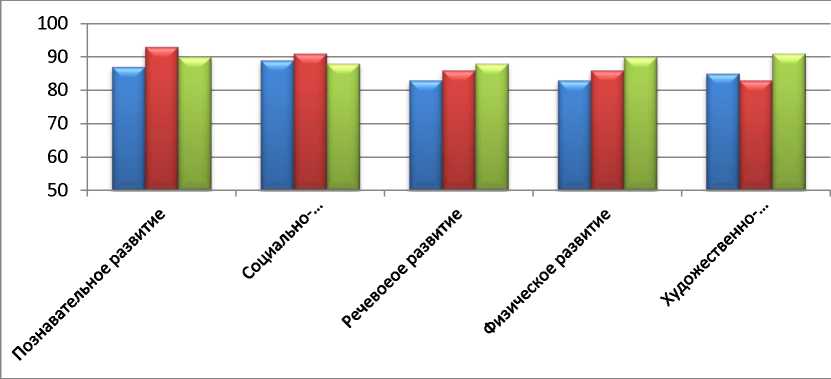 Вывод: Анализ результатов мониторинга подтверждает, что ситуация развития детей в детском саду стабильна, соответствует возрастным нормам. Развитие детей происходит на основе специфичных для детей дошкольного возраста видов деятельности: игровой, коммуникативной, познавательно-исследовательской, изобразительной, музыкальной, двигательной и др.                   Оценка кадровых условий          В МБДОУ ПГО «Трифоновский детский сад» образовательную деятельность осуществляют 6 педагогов. Из них 1 музыкальный руководитель, 1 инструктор по физической культуре.  Повышение квалификации требует изменения подходов к планированию данной работы. На сегодняшний день потребность в постоянном, активном поиске новых решений, технологий выводит педагогов на необходимость постоянного повышения своей квалификации. Педагоги выбирают для себя не только те курсы, которые регламентированы нормативными актами, но и те, которые актуальны для них на сегодняшний день.        Повышение квалификации за 2022 год          Повышение квалификации за 2023 годТаким образом, анализ кадровых условий позволяет сделать выводы: педагоги постоянно повышают профессиональную компетентность через курсы повышения квалификации, авторские семинары, научно-практические конференции, обучение в ИРО СО, НИКО, через профессиональные обучающиеся сообщества педагогов «Мастерская непрерывных улучшений», «Мастерская социальнопедагогического проектирования»; педагоги активно участвуют во всероссийских мероприятиях, посещая онлайн вебинары, обучающие курсы, марафоны, конференции, форумы; наблюдается повышение квалификации, профессионального мастерства педагогических кадров, ориентированных на применение новых развивающих технологий в соответствии с ФГОС ДО; педагоги ДОУ успешно работают в инновационном режиме, применяют нововведения педагогической теории и практики в образовательном процессе ДОУ; педагоги активно участвуют в методических мероприятиях различного уровня; продуктивно участвуют в конкурсном движении; педагоги придают большое значение качеству педагогического труда.Кадровый состав образовательного учреждения позволяет качественно реализовывать образовательный процесс в инновационном режиме.В ДОУ в   2023 -2024 году осуществлялась работа по приведению в соответствие с требованиями надзорных органов и ФГОС ДО здания, территорий детского сада, предметно-пространственной развивающей среды в группах.    По результатам мониторинга - предметно-пространственная среда соответствует требованиям ФГОС ДО на 90 %. Необходимо обеспечить участки для прогулок детей сертифицированным игровым оборудованием, оборудовать спортивные площадки для двигательной деятельности детей.В целях повышения качества образовательной деятельности и услуг, предоставляемых в ДОУ, разработана система оценки качественных показателей деятельности ДОУ и отдельных работников. Осуществляется внешний и внутренний контроль, самоконтроль и взаимоконтроль. Внутренний контроль осуществляется заведующим с участием представителей родительской общественности.       Система внутреннего контроля представлена в годовом плане.Утвержден план – график проведения внутренних проверок выполнения муниципального задания ДОУ и ежеквартально до 5 числа месяца, следующего за отчетным периодом, предоставляется в управление образования отчет о результатах оценки соответствия качества и объема муниципальных услуг (работ) стандарту качества предоставляемых муниципальных услуг (работ).     При проведении внутренней оценки качества образования изучается степень удовлетворённости родителей качеством образования в ДОУ на основании анкетирования родителей, опроса, участия в проверках. Результаты проведенного мониторинга можно увидеть на сайте Управления образования администрации Пышминского городского округа.Вывод: МБДОУ ПГО «Трифоновский детский сад» функционирует в соответствии с нормативными документами, регламентирующими деятельность образовательных организаций Российской Федерации, в соответствии с основными направлениями государственной политики в сфере образования.Показатели
деятельности дошкольной образовательной организации, подлежащей самообследованию
(утв. приказом Министерства образования и науки РФ от 10 декабря . № 1324)МБДОУ ПГО «Трифоновский детский сад»№СоциальныйпартнерМероприятияРезультатдеятельностиСоциальный эффект1.Сельская библиотека Экскурсии, беседы, посещение праздников, выставок, участие в конкурсахОбогащениепознавательнойсферыдетейХудожественно - эстетическое развитие детей2.МОУ Трифоновская ООШОтслеживаласьадаптациявыпускников детского сада. Диагностика готовности детей к школе. Экскурсии различной  направленности.Подготовка детей к более легкой адаптации в новойсоциальной сфереСоциально-личностное развитие детей3.ГИБДДОрганизация бесед с детьми и родителями на общих родительских собраниях, участие в конкурсахЗнания детей ПДДСнижение случаев ДТП сучастием детейКоличество педагогических работников по педагогическому  стажуКоличество педагогических работников по педагогическому  стажуКоличество педагогических работников по педагогическому  стажуКоличество педагогических работников по педагогическому  стажуКоличество педагогических работников по педагогическому  стажуКоличество педагогических работников по квалификационным категориямКоличество педагогических работников по квалификационным категориямКоличество педагогических работников по квалификационным категориямКоличество педагогических работников по квалификационным категориямКоличество педагогических работников по квалификационным категориямКоличество педагогических работников по квалификационным категориямДо 3 лет3 - 1011 - 2021 - 3030 и болееБез категорииIIIВысшаяСоответствуетдолжности%аттестованных0112214010100%Количество педагогических работниковпо возрастуКоличество педагогических работниковпо возрастуКоличество педагогических работниковпо возрастуКоличество педагогических работниковпо возрастуКоличество педагогических работниковпо возрастуКоличество педагогических работниковпо возрастудо 30 лет31-4041-5051-5556-6061 и более021111ФИОНазвание курсовКоличество часовЗемова И.В.ООО «Центр повышения квалификации и переподготовки «Луч знаний» «Осуществление и реализация комплексных мер в организациях дошкольного образования по профилактике и предупреждению детского дорожно-транспортного травматизма»108Кыштымова Т.А.«Практика психологического консультирования в детско-родительских отношениях»72чМедведева Т.Н.«Организация деятельности по присмотру и уходу за детьми дошкольного возраста» ООО «Луч знаний»36 чКоурова Н.А.ООО «Центр повышения квалификации и переподготовки «Луч знаний» «Актуальные вопросы формирования функциональной грамотности детей дошкольного возраста»36чПономарева Т.В.«Использование игровых технологий в развитии и обучении»72чФИОНазвание курсовКоличество часовЗемова И.В.Луч знаний. Внедрение ФОП дошкольного образования.Луч знаний. Патриотическое воспитание дошкольников в системе работы педагога ДОУ108 ч.36 ч.Кыштымова Т.А.Луч знаний. Патриотическое воспитание дошкольников в системе работы педагога ДОУ108 ч.Медведева Т.Н.Луч знаний. Внедрение ФОП дошкольного образования.72 ч.Коурова Н.А.Луч знаний. ФГОС ДО. Развитие поисковой активности, инициативы и познавательной мотивации методом экспериментирования у детей дошкольного возраста108 ч.Пономарева Т.В.Луч знаний. Системно -деятельностный подход в дошкольном образовании.72 ч.№ п/пПоказателиЕдиница измерения1.Образовательная деятельность1.1Общая численность воспитанников, осваивающих образовательную программу дошкольного образования, в том числе:36 чел.1.1.1В режиме полного дня (8-12 часов)36 чел.1.1.2В режиме кратковременного пребывания (3-5 часов)0 чел.1.1.3В семейной дошкольной группе0 1.1.4В форме семейного образования с психолого-педагогическим сопровождением на базе дошкольной образовательной организации0 1.2Общая численность воспитанников в возрасте до 3 лет9 чел.1.3Общая численность воспитанников в возрасте от 3 до 8 лет27 чел.1.4Численность/удельный вес численности воспитанников в общей численности воспитанников, получающих услуги присмотра и ухода:40/100%1.4.1В режиме полного дня (8-12 часов)40 /100%1.4.2В режиме продленного дня (12-14 часов)0%1.4.3В режиме круглосуточного пребывания0%1.5Численность/удельный вес численности воспитанников с ограниченными возможностями здоровья в общей численности воспитанников, получающих услуги:0/0%1.5.1По коррекции недостатков в физическом и (или) психическом развитии01.5.2По освоению образовательной программы дошкольного образования01.5.3По присмотру и уходу01.6Средний показатель пропущенных дней при посещении дошкольной образовательной организации по болезни на одного воспитанника  14 дней1.7Общая численность педагогических работников, в том числе:6 человек1.7.1Численность/удельный вес численности педагогических работников, имеющих высшее образование2/33,3 %1.7.2Численность/удельный вес численности педагогических работников, имеющих высшее образование педагогической направленности (профиля)2/33,3 %1.7.3Численность/удельный вес численности педагогических работников, имеющих среднее профессиональное образование4/66.7%1.7.4Численность/удельный вес численности педагогических работников, имеющих среднее профессиональное образование педагогической направленности (профиля)4/66.7%1.8Численность/удельный вес численности педагогических работников, которым по результатам аттестации присвоена квалификационная категория, в общей численности педагогических работников, в том числе:5/83,3%1.8.1Высшая1/17 %1.8.2Первая 5/83,3%1.9Численность/удельный вес численности педагогических работников в общей численности педагогических работников, педагогический стаж работы которых составляет:1.9.1До 5 лет01.9.2Свыше 30 лет6/100%1.10Численность/удельный вес численности педагогических работников в общей численности педагогических работников в возрасте до 30 лет01.11Численность/удельный вес численности педагогических работников в общей численности педагогических работников в возрасте от 55 лет2/33.3 %1.12Численность/удельный вес численности педагогических и административно-хозяйственных работников, прошедших за последние 5 лет повышение квалификации/профессиональную переподготовку по профилю педагогической деятельности или иной осуществляемой в образовательной организации деятельности, в общей численности педагогических и административно-хозяйственных работников7/100%1.13Численность/удельный вес численности педагогических и административно-хозяйственных работников, прошедших повышение квалификации по применению в образовательном процессе федеральных государственных образовательных стандартов в общей численности педагогических и административно-хозяйственных работников6\100%1.14Соотношение “педагогический работник/воспитанник” в дошкольной образовательной организации 1/7.51.15Наличие в образовательной организации следующих педагогических работников:1.15.1Музыкального руководителяда1.15.2Инструктора по физической культуреда1.15.3Учителя-логопеданет1.15.4Логопеданет1.15.5Учителя-дефектологанет1.15.6Педагога-психологанетПедагог дополнительного образованиянет2.Инфраструктура2.1Общая площадь помещений, в которых осуществляется образовательная деятельность, в расчете на одного воспитанника 7 кв.м.2.2Площадь помещений для организации дополнительных видов деятельности воспитанников (холл, игровая) 0 кв.м2.3Наличие физкультурного зала* да2.4Наличие музыкального зала*да2.5Наличие прогулочных площадок, обеспечивающих физическую активность и разнообразную игровую деятельность воспитанников на прогулкеда